COLLEGE ALBERT CAMUS	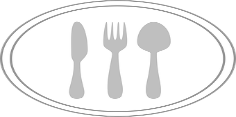 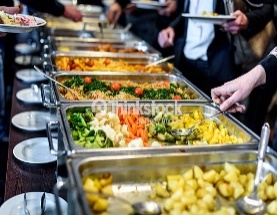 61800 TINCHEBRAY	                                      MENUS DU LUNDI 15 OCTOBRE AU 19 OCTOBRE 2018	                      M. CHAMBON                                                                     Mme PELLERIN                                                                 M. DESSEAUX	                       Principal	                                                             Gestionnaire		Chef de cuisineMenus et préparation réalisés par l’équipe de cuisine du collège (sous réserve de modifications selon les approvisionnements) Toutes les viandes sont d’origine française           Lundi         Mardi         Jeudi    Vendredi          ENTREESCroque-monsieurSalade nordiqueChou rouge vinaigretteSalade chickenMacédoine tomate surimiCéleri rémouladeTarte à la viroiseTabouléSalade niçoiseDuo de saucissonsCarottes râpéesPamplemousse rose            PLATSSpaghetti bolognaiseCôte de porc grillée beurre persillé Brochette de dinde provençale                                           Boulette d’agneau sauce orientaleRôti de bœuf sauce poivrePaupiette de veauTomato fishFingers végétarienACCOMPAGNEMENTSSpaghetti au beurrebrocolisSemoulePoêlée romanescoPoêlée patatoesFlan de courgettesRizPoêlée à la provençale              DESSERTSFromage ou yaourt nature SucréEntremets chocolatFondant aux poiresSalade de fruits fraisFruits au choixFromage ou yaourt nature sucréGaufreMousse caramelAbricots au siropFruits au choixFromage ou yaourt nature sucréTarte alsacienne aux pommesPot de crème cocoPrunes au siropFruits au choixFromage ou yaourt nature sucréFromage blanc et son coulisCompote de pommesDessert du chefFruits au choix